Verpflichtende Selbsterklärung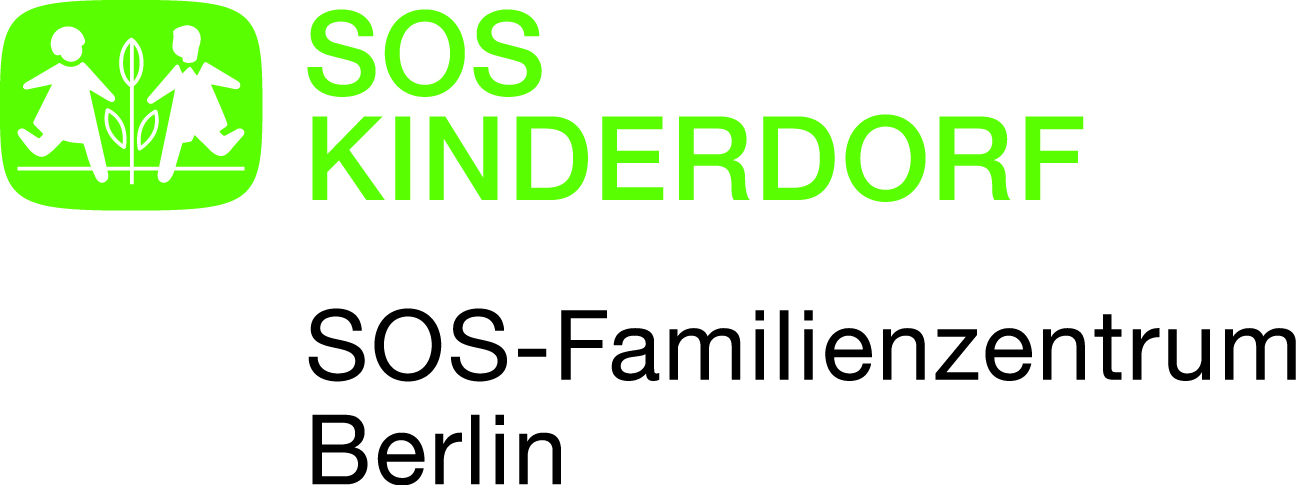 Diese Erklärung ist Voraussetzung  für den Zutritt zum SOS-Familienzentrum Berlin und dient zur Identifizierung von Personen, die zur COVID 19 Risikogruppe gehören. Dies ist eine Vorsichtsmaßnahme zum Schutz unserer Besucher*innen und unserer Mitarbeiter*innen.Wir entschuldigen uns für die entstandenen Unannehmlichkeiten. Die Sicherheit und Gesundheit aller Besucher und Mitarbeiter hat für uns oberste Priorität. Aus diesem Grund bitten wirSie, die vom Robert Koch Institut empfohlenen Schutzmaßnahmen zu beherzigen: Häufig und gründlich Hände waschen, Nies- und Hustenetikette einhalten, Hände schütteln vermeiden. Halten  Sie sich an unseren Hygieneplan.Bitte beantworten Sie die nachfolgenden Fragen mit „Ja“ oder „Nein“:Wenn Sie eine der oben genannten Fragen mit „JA“ angekreuzt haben oder die Erklärung unvollständig ausgefüllt haben, dann dürfen Sie das SOS-Familienzentrum nicht betreten und die Angebote nutzen.Ort, Datum___________________			Unterschrift_____________________JaNeinWaren Sie in den letzten 14 Tagen in einem COVID-19 („Corona Virus“) Risiko Gebiet?Hatte Sie in den letzten 14 Tagen Kontakt mit Menschen, die dort waren?Hatten Sie in den letzten 14 Tagen Kontakt mit Menschen, die eine bestätigten Corona Virus- Infektion haben?Haben Sie grippeähnliche Symptome (Fieber, Husten, Atembeschwerden)?